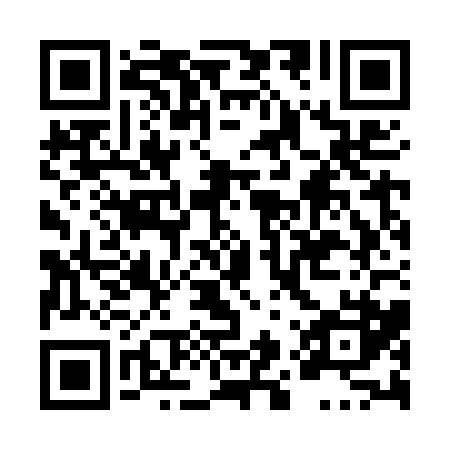 Prayer times for Grandique Ferry, Nova Scotia, CanadaWed 1 May 2024 - Fri 31 May 2024High Latitude Method: Angle Based RulePrayer Calculation Method: Islamic Society of North AmericaAsar Calculation Method: HanafiPrayer times provided by https://www.salahtimes.comDateDayFajrSunriseDhuhrAsrMaghribIsha1Wed4:155:511:016:028:129:482Thu4:135:501:016:038:139:503Fri4:115:481:016:048:149:524Sat4:095:471:016:048:169:545Sun4:075:451:016:058:179:556Mon4:055:441:016:068:189:577Tue4:035:431:016:078:199:598Wed4:015:411:016:078:2110:019Thu3:595:401:016:088:2210:0310Fri3:585:391:016:098:2310:0411Sat3:565:371:006:108:2410:0612Sun3:545:361:006:108:2510:0813Mon3:525:351:006:118:2710:1014Tue3:505:341:006:128:2810:1215Wed3:485:331:006:128:2910:1316Thu3:475:311:016:138:3010:1517Fri3:455:301:016:148:3110:1718Sat3:435:291:016:148:3210:1919Sun3:425:281:016:158:3410:2120Mon3:405:271:016:168:3510:2221Tue3:385:261:016:168:3610:2422Wed3:375:251:016:178:3710:2623Thu3:355:251:016:188:3810:2724Fri3:345:241:016:188:3910:2925Sat3:325:231:016:198:4010:3126Sun3:315:221:016:198:4110:3227Mon3:305:211:016:208:4210:3428Tue3:285:211:016:218:4310:3529Wed3:275:201:026:218:4410:3730Thu3:265:191:026:228:4510:3831Fri3:255:191:026:228:4610:40